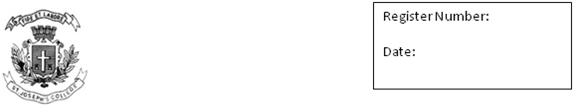 ST. JOSEPH’S COLLEGE (AUTONOMOUS), BANGALORE- 27END SEMESTER EXAMINATION - IV SEMESTER BA/BSc/BSW/BCA/BVC/BCom AE 414 ADDITIONAL ENGLISH APRIL 2020    TIME: 2 ½ Hours				                         Max. Marks: 70INSTRUCTIONS1. This paper contains TWO printed pages and THREE sections. 2. You will lose marks for exceeding word limits.3. You are allowed to use a dictionary during the examination.I.  Read this excerpt from The Sea of Poppies by Amitav Ghosh:The vision of a tall-masted ship, at sail on the ocean, came to Deeti on an otherwise ordinary day, but she knew instantly that the apparition was a sign of destiny, for she had never seen such a vessel before, not even in a dream: how could she have, living as she did in northern Bihar, four hundred miles from the coast? Her village was so far inland that the sea seemed as distant as the netherworld: it was the chasm of darkness where the holy Ganga disappeared into the Kala-Pani, 'the Black Water'.I. A.  Answer the following questions in about 150 words each:(2x10= 20)Comment on how this description tells us something about Deeti as a character. Do you consider that The Sea of Poppies is a representation of marginalised communities? Justify the answer with suitable examples.II.   Answer any TWO of the following questions in about 200 words each: (2x15=30)How has Miller criticised the capitalist society through ‘Death of a Salesman’? Do you consider that Willy’s withdrawal to the past is an escape from his unpleasant reality of life? Discuss“Wodehouse is widely recognized as one of the foremost humorists and prose stylists of the twentieth century. His elaborate, farcical stories and novels are set most often in an upper-class, pseudo-Edwardian world of clubmen and country estates and present the comic adventures of characters drawn from the stock-types of English and American musical comedy”. From your reading of Wodehouse’s novels and short stories, discuss how he has employed the elements of satire to mock the system of social class structure. “Ghosh unveils himself as a world traveller and reveals the identity of every place with subtle presentations”. Which of the places that figure in his fiction have seemed the most real? Give reasons for your answer. III. 6. Madame Bovary is often described as a cautionary tale on the side effects of reading romantic novels. In India young people were prohibited from reading novels for fear that they would get unwanted ideas. Do you think Emma Bovary would have been better off without the unwanted ideas or do you think she lived a more interesting life because of the same ideas? Discuss. Answer the question in 250 words (1x20=20)